Rapport inzake Jaarrekening 2017Stichting Vrienden van Estrela da Favela 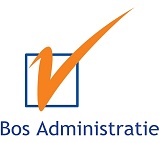 INHOUDSOPGAVERAPPORT	PaginaOpdracht	4Algemeen	4BESTUURSVERSLAGBestuursverslag	5JAARREKENING 2017                                                                                                        Balans 31 december 2017	7Staat van baten en lasten over 2017	8Grondslagen van waardering en van bepaling van het resultaat	9Toelichting op de balans	10Toelichting op de staat van baten en lasten	11Bijlagen:Balans Instituto Estrela da Favela	12Staat van baten en lasten Instituto Estrela da Favela	13Fiscaal rapport 2017Stichting Vrienden van Estrela da Favela AmsterdamRAPPORTOpdrachtConform uw opdracht hebben wij de jaarrekening 2017 van Stichting Vrienden van Estrela da Favela te Amsterdam samengesteld.Wij baseren ons hierbij op de door het bestuur van de stichting verstrekte gegevens. De verantwoordelijkheid voor de juistheid en de volledigheid van die gegevens berust bij het bestuur van de stichting. AlgemeenDe stichting is ingeschreven in het handelsregister van de Kamer van Koophandel voor Amsterdam onder nummer 52989852. De doelstelling van de stichting is het werven van fondsen voor de in Brazilië actieve organisatie Estrela da Favela. Met vriendelijke groet,Monique BosBos AdministratieBESTUURSVERSLAGBALANS PER 31 DECEMBER 2017STAAT VAN BATEN EN LASTEN OVER HET BOEKJAAR 2017GRONDSLAGEN VAN WAARDERING EN VAN BEPALING VAN HET RESULTAATAlgemeenVoor zover niet anders is vermeld zijn activa en passiva opgenomen tegen nominale waarde. Dit geldt eveneens voor de niet met name toegelichte activa en passiva.ResultaatAls resultaat is bepaald, het verschil tussen de baten en de lasten over het jaar waarop zij betrekking hebben, tenzij anders is vermeld. BatenOnder baten worden verstaan de van derden ontvangen giften en opbrengsten uit activiteiten.LastenOnder de lasten zijn begrepen de direct aan acties toe te rekenen kosten, alsmede de uitvoeringskosten van de eigen organisatie. TOELICHTING OP DE BALANSTOELICHTING OP DE STAAT VAN BATEN EN LASTEN31 december 201731 december 201731 december 201631 december 2016€€€€Liquide middelenABN 52.26.10.06456.59968.010ABN 59.05.70.048110.783110.732167.382178.742Overlopende activa014167.382178.75631 december 201731 december 201731 december 201631 december 2016€€EIGEN VERMOGEN167.382178.756167.382178.75631 december 201731 december 201731 december 201631 december 2016€€€€Baten69.733127.246LastenGiften/donaties aan EDF*77.66070.125Kosten tbv werven giften/donaties1.18815.879Algemene kosten1.52446Assurantiekosten312Bankkosten46037181.14486.421Bedrijfsresultaat-11.41140.825Rentebaten 37174Rentelasten 00-11.374174Bijzondere baten en lastenResultaat -11.37440.999Liquide middelen €   167.382 ( €   178.742 )20172016€€ABN 52.26.10.06456.59968.010ABN 59.05.70.08110.783110.732167.382178.742Vorderingen €           14 ( €           14 )20172016€€Overlopende activaNog te ontvangen bankrente014Eigen Vermogen €   167.382 ( €   178.756 )20172016€€Saldo per 1 januari178.75692.961Resultaat -11.37444.796Saldo per 31 december167.382137.75720172016€€BatenGiften/donaties69.733127.246Algemene kostenKosten drukwerk046Vertaal kosten1.5240Giften/donaties aan EDFBestedingen van giften door EDF77.66070.125Kosten tbv werven giften/donatiesKosten feest juni08.065Kosten benefietavond06.667Vliegtickets 8550Overige3331.1471.18815.879RentebatenOntvangen rente deposito37174